03.12.2021      Commercial check list for the GeM enquiry GEM/2021/B/1729635 dt 03.12.2021  :Only Manufacturer of control valves are allowed to participate. Bids received from traders/stockist/distributors will be rejectedOnly FOR price to be quoted including GST.Price Terms: F.O.R Bhusawal site (all incl  P&F, F&I & GST)Evaluation & Ordering will be Package-wise. There will be 2 packages for the enquiry.Package 1 - LP Start-up control ValvePackage 2 - Scaph Control Valve. No splitting of quantity within the package will be done.Incase of bagging the order, a) the vendor must submit QAP for BHEL and Customer review and approval.b) QAP Clause no 3 and 4 shall be offered for Customer witness and inspection as item is Cat Ic) For CV test of control Valves, either type test certificate to be furnished or test to be done by the supplier.Price Finalisation will be through price bid opening followed by negotiation(if any).Delivery Period: 4 month from the date of Design/Quality Document approval with split as 2 weeks for Design/Quality document submission from the date of PO  and 2 weeks for document approval from the date of document submission and 3 months from the date of document approvalLD: 0.5% per week to a maximum of 10% of undelivered portion will be applicable for then enquiry.Payment terms: As per GeM PolicyPdf files (technical & commercial documents) kept inside Tender-Files.doc attached in terms & conditions. As a token of acceptance, submit signed copy all the pdf documents. MSE preference:-With respect to MSE clause, the following points are applicable on package level.In case L1 is non-MSE, L2 is MSE supplier satisfying the eligibility criteria (should have quoted within L1  rate  + 15%) and if they accept the L1  rate  on counter offering, PO  for  total quantity will be given to the L2 vendor (as per Question No 21 of Office Memorandum ref 22(1)/2012-MA dated 20.02.2014). In case of eligible L2 vendor not accepting the L1  rate,  we will  take  up with other eligible MSE vendors and so on. If none of the eligible MSE vendors accept the counter-offered L1  non-MSE’s  rate, PO for the package will be released on L1 non-MSE  vendor.If L1 vendor is MSE, PO for the package will be given  to  L1 vendor only (as per Question No 21 of Office Memorandum ref 22(1)/2012-MA dated 20.02.2014).Document approval: Design/Quality documents should be submitted within 2 weeks by the L1 bidder after placement of PO for approval by BHEL.Inspection: Pre-dispatch inspection as per BHEL approved QAP. Inspection call should be raised to BVI. BHEL’s Customer inspection may be applicable. Inspector charges alone will be borne by BHEL.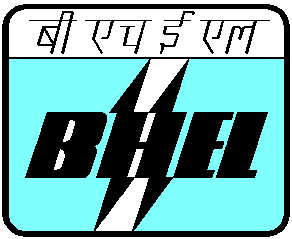 